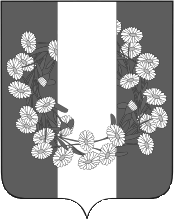 СОВЕТ БУРАКОВСКОГО СЕЛЬСКОГО ПОСЕЛЕНИЯКОРЕНОВСКОГО  РАЙОНАРЕШЕНИЕ/проектот 00.12.2019					               		                                            №000                                                                     х.БураковскийО внесении изменений в решение Совета Бураковского сельского поселения Кореновского района от 30 августа 2016 года № 102 «Об утверждении порядка деятельности специализированных служб по вопросам похоронного дела на территории Бураковского сельского поселения Кореновского района» (с изменениями от 28 марта 2017 года № 141)С целью приведения нормативных актов Совета Бураковского сельского поселения Кореновского района в соответствие с действующим законодательством, Совет Бураковского сельского поселения Кореновского района р е ш и л:Внести в приложение к решению Совета Бураковского сельского поселения Кореновского района от 30 августа 2016 года № 102 «Об утверждении порядка деятельности специализированных служб по вопросам похоронного дела на территории Бураковского сельского поселения Кореновского района» (с изменениями от 28 марта 2017 года № 141) изменения, изложив подпункт 7.10. в следующей редакции:«7.10. осуществляет транспортировку умершего в морг за счет средств лица, взявшего на себя обязанность осуществить погребение, по тарифам, установленным органами местного самоуправления в Краснодарском крае, если иное не предусмотрено законодательством Российской Федерации.»2. Обнародовать настоящее решение  на информационных стендах Бураковского сельского   поселения   Кореновского  района  и  разместить  в информационно–телекоммуникационной сети «Интернет» на официальном сайте  Бураковского сельского поселения Кореновского района.3. Решение вступает в силу после его официального обнародования. Глава Бураковского сельского поселения   Кореновского района                                                                      Л.И.Орлецкая